Projekt pt. „Aktywizacja zawodowa osób bezrobotnych w powiecie łosickim (I)”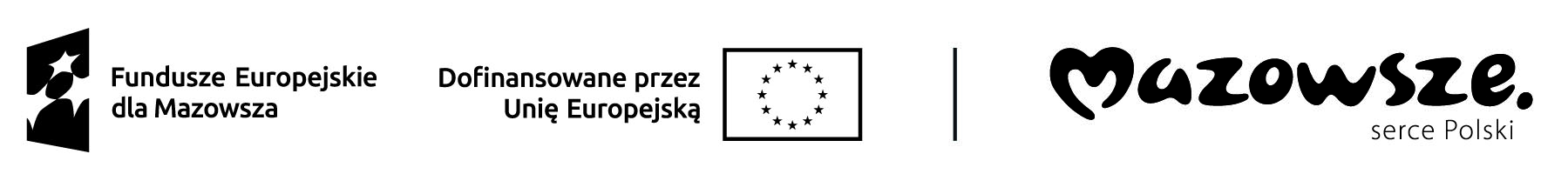 realizowany w ramach Osi priorytetowej VI Fundusze Europejskie dla aktywnego zawodowo MazowszaDziałanie 6.1 - Aktywizacja zawodowa osób bezrobotnychFundusze Europejskie dla Mazowsza 2021 – 2027Załącznik Nr 8do Regulaminu przyznawania Bonu na zasiedlenie          ……………………………………..(miejscowość, data)……………………………………………..    (pieczątka Pracodawcy)ZAŚWIADCZENIE O ZATRUDNIENIU I WYNAGRODZENIUZaświadcza się, że Pan*/Pani* ………………………………………………………………….…………….…………………….................…….Zameldowany/a pod adresem ……………………………….…………………………………...…………..….................……………………...Zamieszkały/a pod adresem ……….………………….………..……………..………………………………….................………………….……PESEL: ……………..……………………….……………………………………………………………………………………................……..………….….jest*/był/a* zatrudniony/a w: (pełna nazwa i adres pracodawcy) …………………………………...……………………………..
…………………………………………………………………………………………………………………………………………………………………………….miejsce wykonywania pracy (adres): ........................................................................................................................na podstawie umowy o pracę*/umowy zlecenie*Umowa zawarta jest*/była* na czas nieokreślony*/określony*od dnia…………………….…………….……..……….. do dnia ……………………..……………..………….……....…Ww. pracownik*/zleceniobiorca* w okresie od ……………………………………….. do ……………………….……………..……… (właściwe pole proszę zaznaczyć znakiem X)osiągał miesięczne wynagrodzenie brutto w wysokości co najmniej minimalnego wynagrodzenia za pracę oraz podlegał ubezpieczeniom społecznym;osiągał miesięczne wynagrodzenie brutto w wysokości niższej od minimalnego wynagrodzenia za pracę 
tj. ……………………………………………………………………………… oraz podlegał ubezpieczeniom społecznym.W powyższym okresie pracownik*/zleceniobiorca*:nie zachował prawa do wynagrodzenia w związku z usprawiedliwioną nieobecnością za …….................. dni,  (liczba dni)w okresie/okresach od …….……………………………………..…....….. do ………………......................…………………………nie przebywał*/przebywał* na urlopie bezpłatnym z zastrzeżeniem urlopu bezpłatnego udzielanego na czas odbywania służby przygotowawczej do Narodowych Sił Rezerwowych przez ………………………………. dni,                                                                                                               	              (liczba dni)w okresie/okresach od …………………………………………………….. do ……………….……………………...……………………………Oświadczam, że dane zawarte w niniejszym zaświadczeniu są zgodne z prawdą i stanem faktycznym.Zaświadczenie wydaje się w celu przedłożenia w Powiatowym Urzędzie Pracy w Łosicach.       ………..……………………………......…………………………	     (podpis i pieczątka pracodawcy) *niewłaściwe skreślić 